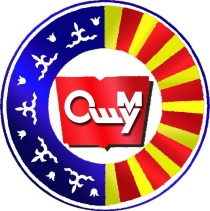 MINISTRY OF EDUCATION AND SCIENCE OF THE               Ош шаары,723500, Ленин көчөсү, 331,	   			                     г.Ош,723500, ул. Ленина, 331,тел.: (+996 3222) 22273,  факс: (03222) 57558	 		                    тел.: (+996 3222) 22273,  факс: (03222) 57558331,Lenin Street,, 723500tel.: (+996 3222) 22273,  fax: (03222) 57558www.osu.edu.kg №   __________________________________ 2019 - ж/г.   						Приказ	Закрепить кураторские группы за нижеследующими преподавателями:1 курс2 курс№Ф.И.О. куратораГруппакафедрапримечание1Ысмаилова Р.А.ИНл-1-19СГД0779 445 4002Арзыматова Ж.Э.ИНл-2-19СГД0777 523 7313Бусурманкул к. М.ИНл-3-19СГД0550 305 952, 0776 652 8504Гаипова А.Н.ИНл-4-19СГД0773 622 7295Джеенбаева К.А.ИНл-5-19СГД0772 847 1856Дыйканбаева Р.Б.ИНл-6-19СГД0772 753 1347Дуйшоева Б.С.ИНл-7-19СГД0551 060 947, 0707 194 7968Жолдошева А.ИНл-8-19СГД0772 237 3959Жусубалиева М.Т.ИНл-9-19СГД0777 535 31010Иманкулова Т.Ж.ИНл-10-19СГД0502 230 005, 0779 270 02711Кенжебайова А.Б.ИНл-11-19СГД0771 813 12312Маматова А.Б.ИНл-12-19СГД0772 721 83613Мухтарова Н.Т.ИНл-13-19СГД0772 721 836, 0772 021 11114Салиева Д.А.ИНл-14-19СГД0770 293 98415Аваз к. Ж.ИНл-15-19СГД0704 006 421, 0776 156 78016Адылбекова Б.У.ИНл-16-19СГД0772 224 07717Торобай кызы З.ИНл-17-19СГД0702 786 84718Акбар к. Э.ИНл-18-19СГД0778 166 23619Алиева Ч. М.ИНл-19-19ЕНМ0703 343 47920Иматали к. К.ИНл-20-19ЕНМ0773 124 604№Ф.И. кураторагруппагруппакафедраПримечание21Ойчуева Б. Р.ИНл-1-18ИНл-1-18ЕНМ0770 182 38422Жумаева А. Т.ИНл-2-18ИНл-2-18ЕНМ0555 257 66723Маматова Р. М.ИНл-3-18ИНл-3-18ЕНМ0779 970 18824Айтиева Ф. Б.ИНл-4-18ИНл-4-18ЕНМ0778 798 84225Мидинова Э. А.ИНл-5-18ИНл-5-18ЕНМ0703 114 94226Марс к. Т.ИНл-6-18ИНл-6-18ЕНМ0703 675 86027Миталипова А. Н.ИНл-7-18ИНл-7-18ЕНМ0501 478 74728Тороев Д. И.ИНл-8-18ИНл-8-18АГНФ0557 535 45729Туйчиева Э. С.ИНл-9-18ИНл-9-18АГНФ0770 360 68030Хайдарова Н. М.ИНл-10-18ИНл-10-18АГНФ0551 292 50131Шахзад Хуррам ИНл-11-18ИНл-11-18АГНФ0700 767 38632Абдыраимова  М.А.ИНл-12-18ИНл-12-18АГНФ0555 022 02433Козуев К.Б.ИНл-13-18ИНл-13-18АГНФ0773 203 61334Асанбек к. К.ИНл-14-18ИНл-14-18АГНФ0550 903 79035Жолдубаев С.Ж.ИНл-15-18ИНл-15-18АГНФ0550 708 01236Нуруев М. К.ИНл-16-18ИНл-16-18АГНФ0773 928 72937Ашимов У. А.ИНл-17-18ИНл-17-18АГНФ0778 740 30238Пирматова А.К.ИНл-18-18ИНл-18-18АГНФ0553 333 11239Байгашкаев Э. С.ИНл-19-18ИНл-19-18АГНФ0551 929 22540Эргешова А.М.ИНл-20-18ИНл-20-18АГНФ0550 708 0123 курс3 курс3 курс3 курс3 курс3 курс№Ф.И. кураторагруппагруппакафедраПримечание41Ешиева А.А.ИНл-1-17ИНл-1-17ПиФ077640770742Жороева А.К.ИНл-2-17ИНл-2-17ПиФ077147789943Яссир АммарИНл-3-17ИНл-3-17ПиФ070387961744Каипова А.К.ИНл-4-17ИНл-4-17ПиФ077704979145Абдиева Б.Ж.ИНл-5-17ИНл-5-17ПиФ0777 829 69246Мирзокулов Ш.С.ИНл-6-17ИНл-6-17ПиФ0555 557 71547Мурзалиева А.М.ИНл-7-17ИНл-7-17ПиФ0554 318 13148Сеитов Т.С.ИНл-8-17ИНл-8-17ПиФ0553 333 44849Сеитова А.С.ИНл-9-17ИНл-9-17ПиФ0558 333 44850Умурзакова Г.И.ИНл-10-17ИНл-10-17ПиФ0709 667 60051Эсенгелдиева О.Э.ИНл-11-17ИНл-11-17ПиФ0552 820 30552Мурзаева М.И.ИНл-12-17ИНл-12-17ПиФ0554 636 38453Ажибаева Г.К.ИНл-13-17ИНл-13-17ПиФ0553 676 36354Киргизбаева У.Т.ИНл-14-17ИНл-14-17ПиФ0779 729 33955Яссир АммарИНл-15-17ИНл-15-17ПиФ0703 879 61756Карабекова Н.ИНл-16-17ИНл-16-17КД10551 632 27257Таалайбек кызы Г.ИНл-17-17ИНл-17-17КД10555 126 69358Абдулкасымова  Д.  А.ИНл-18-17ИНл-18-17КД10778 493 28659Мурзабек кызы А.ИНл-19-17ИНл-19-17КД10777 626 60060Асанбек кызы А.ИНл-20-17ИНл-20-17КД10773 977 8374 курс4 курс4 курс4 курс4 курс4 курс№Ф.И. кураторагруппагруппакафедраПримечание61Акбалаева Б. А.ИНл-1-16ИНл-1-16КД10556 655 01162Салиева Р. Ш.ИНл-2-16ИНл-2-16КД10779 664 48763Темиров   Ч.  Т.ИНл-3-16ИНл-3-16КД10776 311 20564Эсенгелди кызы А.ИНл-4-16ИНл-4-16КД10778 859 15965Мамырова К. К.ИНл-5-16ИНл-5-16КД10770 277 23466Ымынапазова Н. У.ИНл-6-16ИНл-6-16КД10701 999 91567Эсеналиева Ж. А.ИНл-7-16ИНл-7-16КД10777 490 39668Ажимаматова Р. М.ИНл-8-16ИНл-8-16КД10779 394 92369Пазылова Б. Т.ИНл-9-16ИНл-9-16КД10550 052 50570Таалайбек кызы Г.ИНл-10-16ИНл-10-16КД10555 126 69371Абыжапарова А.З.ИНл-11-16ИНл-11-16ОЗ0551 701 71272Акжолтоева А. А.ИНл-12-16ИНл-12-16ОЗ0999 440 47273Эгамбердиева Г.ИНл-13-16ИНл-13-16ОЗ0776 641 99674Нуралиев А. Д.ИНл-14-16ИНл-14-16ОЗ0552 489 49575Абдимомунова Б. Т.ИНл-15-16ИНл-15-16ОЗ0558 626 89176Акжолтоева А. А.ИНл-16-16ИНл-16-16ОЗ0999 440 47277Жанадилова Г.  Ж.ИНл-17-16ИНл-17-16ОЗ0702 121 28078Маматкулова Н. М.ИНл-18-16ИНл-18-16ОЗ0778 076 70079Сатыбалдиева А. Т.ИНл-19-16ИНл-19-16ОЗ0559 495 1015 курс5 курс5 курс5 курс5 курс5 курсФ.И. кураторагруппагруппаКафедраПримечание80Турсунова В. Д.ИНл-1-15ИНл-1-15КД20776 079 29981Абдирасулова Ж.  А.ИНл-2-15ИНл-2-15КД20552 251 64882Мамытова Ж.ИНл-3-15ИНл-3-15КД20557 010 400	83Рахманбердиева А. М.ИНл-4-15ИНл-4-15КД20779 105 38384Омурзакова А.Э.ИНл-5-15ИНл-5-15КД20772 998 40185Осмонова Г. Ж.ИНл-6-15ИНл-6-15КД20777 714 24186Алимова Н.ИНл-7-15ИНл-7-15КД20779 654 40587Рахманбердиева А. М.ИНл-8-15ИНл-8-15КД20779 105 38388Эралиева Ж. М.ИНл-9-15ИНл-9-15КД20773 111 48689Турсунова В. Д.	ИНл-10-15ИНл-10-15КД20776 079 29990Саед Али Аббас РахатИНл-11-15ИНл-11-15ХДТ0551 318 16091Ботобеков А. С.ИНл-12-15ИНл-12-15ХДТ0550 106 56592Курманбаев Н. А.ИНл-13-15ИНл-13-15ХДТ0555 911 34093Курбанбаев О. И.ИНл-14-15ИНл-14-15ХДТ0778 100 52294Каратаев М. А.ИНл-15-15ИНл-15-15ХДТ0555 888 15595Саед Али Аббас РахатИНл-16-15ИНл-16-15ХДТ0551 318 1606 курс6 курс6 курс6 курс6 курс6 курсФ.И. кураторагруппаКафедраКафедрапримечание96Гаипова А. А.ИНл-1-14ХДТХДТ0775 088 00797Абдирайимов И. С.ИНл-2-14ХДТХДТ0556 898 93998Курманалиев Н. К.ИНл-3-14ХДТХДТ0708 217 87799Бакиров С. А.ИНл-4-14ХДТХДТ0770 380 011100Туйбаев А. З.ИНл-5-14ХДТХДТ0554 920 092101Абдыкайымова Г. К.ИНл-6-14ХДТХДТ0779 109 090102Маткасымова Г. А.ИНл-7-14ХДТХДТ0550 030 421103Барбышев И. Ж.ИНл-8-14ХДТХДТ0773 724 555104Кыдыралиев У.А.ИНл-9-14ХДТХДТ0559 300 093